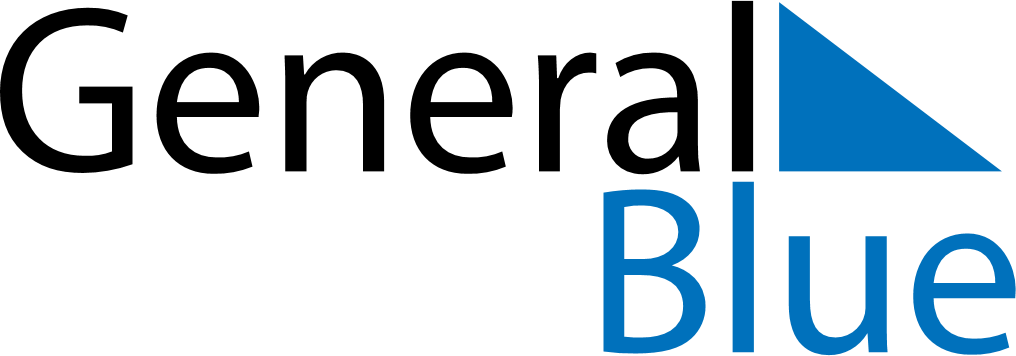 Meal PlannerOctober 27, 2024 - November 2, 2024Meal PlannerOctober 27, 2024 - November 2, 2024Meal PlannerOctober 27, 2024 - November 2, 2024Meal PlannerOctober 27, 2024 - November 2, 2024Meal PlannerOctober 27, 2024 - November 2, 2024Meal PlannerOctober 27, 2024 - November 2, 2024Meal PlannerOctober 27, 2024 - November 2, 2024Meal PlannerOctober 27, 2024 - November 2, 2024SundayOct 27MondayOct 28TuesdayOct 29WednesdayOct 30ThursdayOct 31FridayNov 01SaturdayNov 02BreakfastLunchDinner